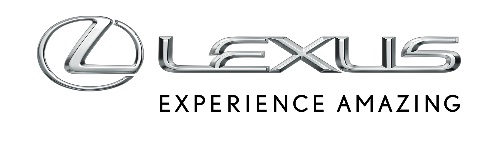 14 FEBRUARI 2017LEXUS ONTHULT VOLLEDIG NIEUWE LS 500h OP AUTOSALON VAN GENÈVE 2017 Wereldpremière van hybride vlaggenschip Lexus LS 500hEuropese première van de RC F GT3-racewagen voor 2017Volledig nieuw design van Lexus-stand weerspiegelt de volgende stap in de merkcommunicatie van Lexus Nadat de LS 500 met 3.5 V6-twinturbobenzinemotor eerder dit jaar zijn wereldpremière beleefde op het autosalon van Detroit, introduceert Lexus op het komende salon van Genève de volledig nieuwe LS 500h ‘Full Hybrid’. Eveneens aanwezig op de stand is de RC F GT3-racewagen voor 2017, die voor het eerst wordt voorgesteld in Europa en die het voortdurende autosportengagement van het merk in de verf zet. Andere Lexus-modellen die in Genève worden tentoongesteld zijn de LC, de RC, de RC F en de RX en NX. De hertekende Lexus-stand wordt een toonbeeld van vakmanschap, kwaliteit en veiligheid en zal bezoekers helemaal onderdompelen in de ervaring. Het nieuwe ontwerp, dat op het autosalon van Genève 2017 voor het eerst te zien is in Europa, benadrukt de nieuwe, wereldwijde communicatiestrategie en slagzin van het merk – Experience Amazing.De persconferentie van Lexus vindt op 7 maart om 12.45 uur plaats op de Lexus-stand (nummer 4211) in hal 4 van Palexpo.--- EINDE ---